МИНИСТЕРСТВО НАУКИ И ВЫСШЕГО ОБРАЗОВАНИЯ РФФедеральное государственное бюджетное образовательное учреждение высшего образования«ДАГЕСТАНСКИЙ ГОСУДАРСТВЕННЫЙ УНИВЕРСИТЕТ»Факультет информатики и информационных технологийРАБОЧАЯ ПРОГРАММА ДИСЦИПЛИНЫ ИНОСТРАННЫЙ ЯЗЫКв профессиональной деятельностиКафедра иностранных языков экономического факультетаОбразовательная программа09.03.03 прикладная информатикаНаправленность (профиль) программыПрикладная информатика в экономикеУровень высшего образованияБакалавриатФорма обученияОчнаяСтатус дисциплины: входит в обязательную частьМахачкала, 20221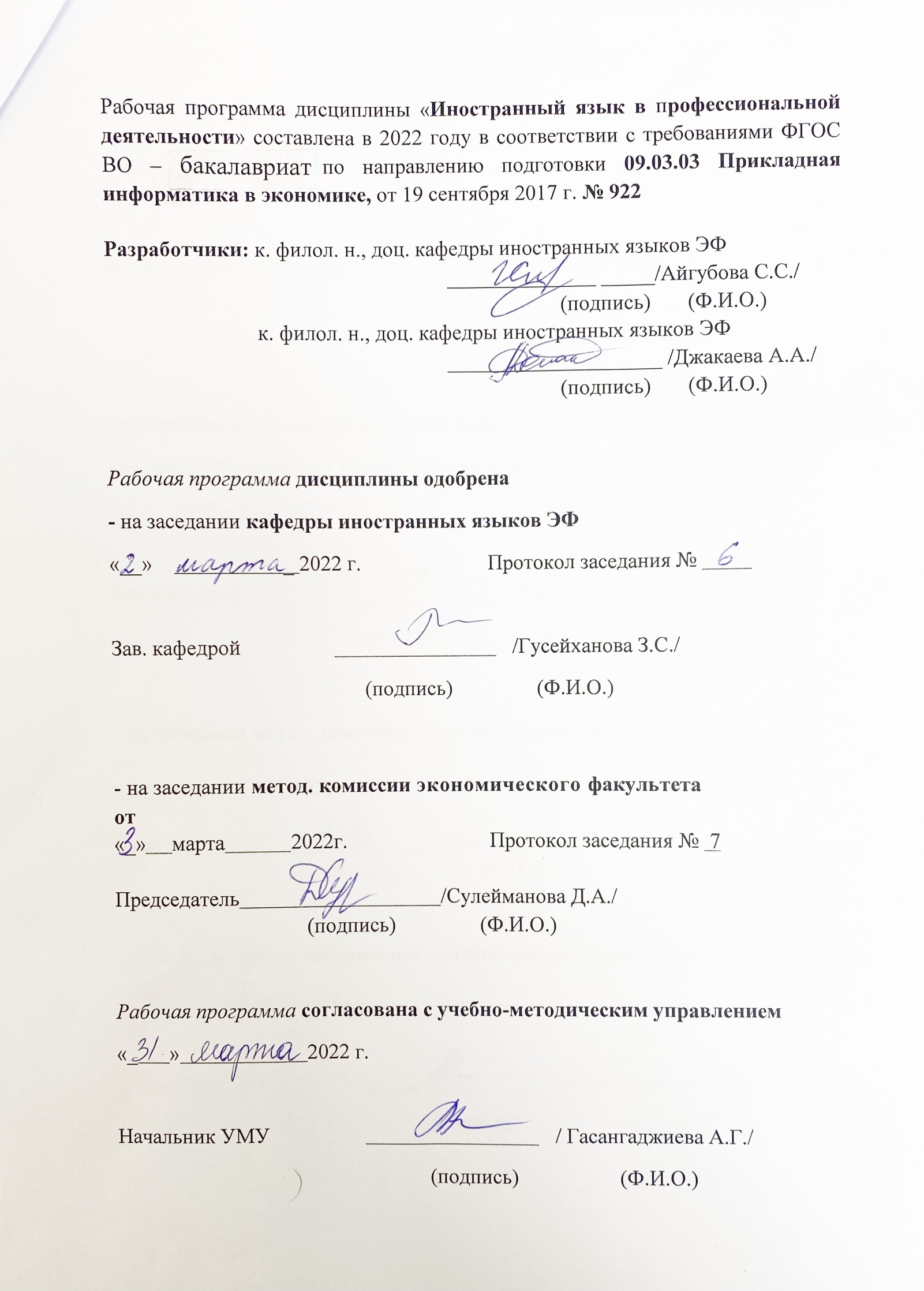 Аннотация рабочей программы дисциплиныДисциплина «Иностранный язык в профессиональной деятельности» входит в обязательную часть образовательной программы бакалавриата по направлению 09.03.03 «Прикладная информатика».Дисциплина реализуется на факультете информатики и информационных технологий кафедрой иностранных языков ЭФ.Содержание дисциплины направлено на практическое владение общеразговорной тематикой для активного применения иностранного языка в повседневном и профессиональном общении. Будущие бакалавры приобретают умения и навыки во всех видах речевой деятельности – говорение, письмо, аудирование. Параллельно с формированием и закреплением умений и навыков происходит изучение системных закономерностей языка.Дисциплина нацелена на формирование следующих компетенций выпускника: общекультурных – УК4.Преподавание дисциплины предусматривает проведение следующих видов учебных занятий: практические занятия, самостоятельная работа.Рабочая программа дисциплины предусматривает проведение следующих видов контроля успеваемости: текущий контроль в форме опроса, тестов, эссе, контрольных работ и промежуточный контроль в форме зачета и экзамена.Объем дисциплины 7 зачетных единиц, в том числе в 252 академических часа по видам учебных занятийЦели освоения дисциплиныОсновной целью курса является практическое формирование языковой компетенции выпускников, т.е. обеспечение уровня знаний и умений, который позволит пользоваться иностранным языком в различных областях профессиональной деятельности, научной и практической работе, в общении с зарубежными партнерами, для самообразовательных и других целей. Наряду с практической целью, курс реализует образовательные и воспитательные цели, способствуя расширению кругозора студентов, повышению их общей культуры и образования, а также культуры мышления и повседневного и профессионального общения, воспитанию терпимости и уважения к духовным ценностям народов других стран.Место дисциплины в структуре ОПОП бакалавриатаДисциплина «Иностранный язык в профессиональной деятельности» относится к обязательным дисциплинам образовательной программы бакалавриата по направлению 09.03.03 «Прикладная информатика» и входит в модуль Б1.0.03. - Модуль изучения иностранного языка. Данная дисциплина взаимосвязана с дисциплиной «Иностранный язык».Специальные требования к входным знаниям, умениям и компетенциям студентов не предусматриваются, однако для определения уровня изучения дисциплины (основного или повышенного) на факультете в целом и в отдельных академических группах рекомендуется проводить входное тестирование или собеседование для определения исходного уровня коммуникативной компетенции обучающихся.Освоение дисциплины «Иностранный язык в профессиональной деятельности» позволяет студентам также осваивать стратегии и правила коммуникативного поведения в ситуациях межличностного и профессионального общения.Компетенции обучающегося, формируемые в результате освоения дисциплины (перечень планируемых результатов обучения).Объем, структура и содержание дисциплины.Объем дисциплины составляет 7 зачетных единиц, 252 академических часа. Структура дисциплины.Содержание дисциплины, структурированное по темам (разделам).Модуль 1. Computer technologies.Тема 1. Компьютер.1.1. Виды компьютеров; составные части компьютера: процессор; клавиатура; дисплей; история создания первых компьютеров; виды компьютерной памяти; ПЗУ и ОЗУ; микросхемы; современные персональные компьютеры; перспективы развития компьютерных технологий; компьютерный рынок России: современное состояние и перспективы; новый интерфейс между человеком и компьютером; прикладные программы; операционные системы;Глагол to be и его спряжение (Present Simple): утвердительная, отрицательная и вопросительная формы, краткие формы глагола to be, личные и притяжательные местоимения, притяжательный падеж существительных, числительные до 100, порядковые числительные, неопределенный артикль, порядок слов в предложении. Указательные местоимения.Понимание основного содержания текста и запрашиваемой информации:- несложные общественно-политические и публицистические тексты по обозначенной тематикеСоставление монолога о себе; диалог в ситуациях приветствия и знакомства Письма личного характера.Ссылка на учебно-методическую литературу, указанную в п.8 (3,4,6,7,8,11)Тема 2. Составные части компьютера.Have got	и	его	спряжение	(Present	Simple):	утвердительная,	отрицательная	и вопросительная формы.Понимание основного  содержания и запрашиваемой информации текстов-монологов и текстов-диалогов, построенных на изученном материале.Монолог-описание своей семьи; диалог-расспрос о семье, семейных традициях. Письмо: сочинение «Моя семья».Ссылка на учебно-методическую литературу, указанную в п.8 (3,4,6,7,8,11)Тема 3. История создания первых компьютеров.Модальный	глагол	can:утвердительная,	отрицательная	и	вопросительная	формы. Templates: like/dislike/enjoy/can't stand/would like/would prefer + verb + -ing.Понимание основного  содержания и запрашиваемой информации текстов-монологов и текстов-диалогов, построенных на изученном материале.Монолог-повествование о своём друге. Диалог-обмен мнениями в рамках ролевых игр: интересы и увлечения.Эссе разных типов по обозначенной проблематике. Проект: «Лучший друг познается в беде»;Ссылка на учебно-методическую литературу, указанную в п.8 (3,4,6,7,8,11)Тема 4. Виды компьютерной памяти.Оборот there is/are (Present Simple Tense) в утвердительных, отрицательных, и вопросительных предложениях; безличные предложения; предлоги места, употребление неопределенных местоимений some, any.Понимание основного содержания и запрашиваемой информации текстов-монологов и текстов-диалогов, построенных на изученном материале.Монолог-описание комнаты/квартиры/дома, монолог-описание традиционного дагестанского жилища, диалог-расспрос о доме/ комнате/городе.Сочинения «Дом моей мечты», «Дом моих предков»; электронное письмо другу.Ссылка на учебно-методическую литературу, указанную в п.8 (3,4,6,7,8,11)Модуль 2. The InternetТема 5. История создания интернета, виды сетей.Названия ежедневных видов активности. Организация рабочего времени. Досуг в будние и выходные дни. Названия дней недели, наречия частотности. Время, предлоги времени at, on, союзы: and, but, because.Present Simple Tense: утвердительныe, отрицательные и вопросительные формы, позиция наречий частотности в предложении. Типы вопросов. Вопросительные слова.Понимание основного содержания и запрашиваемой информации текстов-монологов и текстов-диалогов, построенных на изученном материале.Монолог-описание своего рабочего/выходного дня (дня друга); умение спросить и ответить который час; диалог-расспрос о распорядке дня/повседневных занятиях/досуге/хобби; вежливые формы обращения и просьбы.Письмо: сочинение «Мой день»; письмо другу.Ссылка на учебно-методическую литературу, указанную в п.8 (3,4,6,7,8,11)Тема 6. Кремниевая долина. Интернет в России.Выражение согласия, несогласия, сомнения. Cвободные и устойчивые словосочетания, фразеологические единицы.Present Continuous Tense: утвердительныe, отрицательные и вопросительные формы, Present Continuous vs. Present Simple, глаголы состояния,Понимание основного содержания текста и запрашиваемой информации:- нелинейные тексты (социальный Интернет, чаты и т.д.)Монолог-сообщение на тему «Business casual styles around the world», диалог - обмен мнениями о предпочтениях в одежде, ролевые игры «In a clothing shop».Письмо: writing a magazine article about a famous person’s fashion style.Ссылка на учебно-методическую литературу, указанную в п.8 (3,4,6,7,8,11)Тема 7. Hi-tech challenges.Ваш компьютер и ваше здоровье: реальные и воображаемые проблемы; наиболее известные компании, производящие программное обеспечение и компьютерную технику; компьютерный сленгОбмен информацией по темам: ваш компьютер и ваше здоровье; реальные и воображаемые проблемы; наиболее известные компании, производящие программное обеспечение и компьютерную технику; компьютерный сленг.Обсуждение проблем: может ли компьютер вызвать стресс; как защитить информацию.Past Simple Tense: утвердительная, отрицательная и вопросительная формы правильных/неправильных глаголов. Форма множественного числа имен существительных. Исчисляемые и неисчисляемые существительные. Квантификаторы much/many/a little /a few /little /few. Of-phrases.Понимание основного содержания текста и запрашиваемой информации по обозначенной тематике.Ссылка на учебно-методическую литературу, указанную в п.8 (3,4,6,7,8,11)Модуль 3. Computer hacking.Тема 8. Преступления в сфере высоких технологий.Названия частей тела человека. Основы здорового образа жизни: здоровое питание, полезные и вредные привычки, профилактика вредных привычек. Проблемы со здоровьем. Покупка лекарств. Выражение отказа, причин отказа, совета.Степени сравнения прилагательных. Сравнительные конструкции (as ... as, not so ... as). Модальные глаголы, выражающие долженствование, совет.Понимание запрашиваемой информации:нелинейные тексты (таблицы, схемы, графики и т.д.) Детальное понимание текста:научно-популярные и научные тексты по обозначенной проблематике.Монолог-сообщение на тему «TheCaucasianlongevityphenomenon», диалог-обмен мнениями (по обозначенной проблеме со здоровьем), диалог-расспрос в ситуации визита к врачу, ролевые игры на тему «At a pharmacy»Сочинение о домашних средствах лечения в своей стране.Ссылка на учебно-методическую литературу, указанную в п.8 (3,4,6,7,8,11)Модуль 4. Hi-tech challenges.Тема 9. . Компьютер и ваше здоровье: реальные и воображаемые проблемы;Названия профессий. Личностное развитие и перспективы карьерного роста. Факторы, влияющие на выбор профессии. Правила составления резюме и прохождения собеседования.FutureSimpleTense: утвердительная, отрицательная и вопросительная формы. Future Simple vs Present Continuous.Употреблениеконструкции to be going + инфинитив. Придаточные предложения условия (ZeroConditionals, FirstConditionals).Понимание основного содержания публицистических, научно-популярных и научных текстов, интервью со специалистами и учеными данной профессиональной области. Понимание запрашиваемой информации: научно-популярные и прагматические тексты (справочники, объявления о вакансиях).Монолог-описание (функциональных обязанностей/квалификационных требований), монолог-сообщение (о выдающихся людях – представителях политической и бизнес элиты), монолог-рассуждение по поводу перспектив карьерного роста / возможностей личностного развития, диалог-интервью/собеседование при приеме на работу.Написание CV, сопроводительного письма; выполнение письменного проектного задания.Ссылка на учебно-методическую литературу, указанную в п.8 (3,4,6,7,8,11)Тема 10. Известные компании, производящие программное обеспечение и компьютерную техникуУровни школьного и высшего образования. Организация учебного процесса. Болонский процесс. Роль высшего образования для развития личности. Квалификации и сертификаты.ParticipleI. Participle II. Инфинитивная конструкция the Complex Object (Objective - with - the - Infinitive Construction).Выражение цели с помощью the infinitive of purpose. Понимание основного содержания текста:рассказы/ письма зарубежных студентов и/или преподавателей о своих вузах,блоги/ веб-сайты, информационные буклеты о вузах,описание образовательных курсов и программ.Монолог-повествование о своей школьной и студенческой жизни, об известных выпускниках своего вуза; монолог-описание «Мой вуз»; диалог-расспрос об учебе в вузе и школе; диалог-обмен мнениями о специфике учебы в школе и вузе;диалог-расспрос об учебе студентов за рубежом, диалог-обмен мнениями о специфике учебы в России и за рубежом.Оформление письменной части проектного задания «История и традиции моего вуза». Сочинение на тему «Известные ученые и выпускники моего вуза». Письмо другу о своем вузе и учебе. Поддержание контактов со студентами за рубежом при помощи электронной почты.Ссылка на учебно-методическую литературу, указанную в п.8 (3,4,6,7,8,11)Модуль 5. Desktop publishing.Тема 11. Компьютерная вёрстка Виды компьютеров; составные части компьютера: процессор; клавиатура; дисплей; история создания первых компьютеров; виды компьютерной памяти; ПЗУ и ОЗУ; микросхемы; современные персональные компьютеры; перспективы развития компьютерных технологий; компьютерный рынок России: современное состояние и перспективы; новый интерфейс между человеком и компьютером; прикладные программы; операционные системы;Существительное. Собирательные существительные. Нестандартная форма множественного числа. Родительный падеж. Употребление артикля. Местоимение. Прилагательное, наречие. Выбор времени глагола. Выбор вида глагола.Изучающее, ознакомительное, поисковое чтение оригинальной литературы по тематике модуля.Обмен информацией по темам: компьютеры; процессор; клавиатура; дисплей; история создания первых компьютеров; компьютерная память; ПЗУ и ОЗУ; микросхемы; современные персональные компьютеры; обмен информацией по темам: Интернет; Россия в системе on-line; супермаркет для CD-ROM; компьютерные компании записывают свои программы на CD; Кремниевая долина; IBM vsApple.Обсуждение проблем: компьютерный рынок России: современное состояние	и перспективы;Аннотирование, реферирование и перевод качественной прессы и интернет-источников Индивидуальное чтение оригинальной литературы по тематике модуля (10 стр.)Подбор материала и написание эссе на тему «Информационные технологии в различныхобластях деятельности человека» .Ссылка на учебно-методическую литературу, указанную в п.8 (1,2,5,9,10)Модуль 6. E-commerceТема 12. Типология электронной торговли.Интернет: история создания сети; виды сетей; Всемирная Паутина; услуги Интернета; создание веб-сайтов; Кремниевая долина; IBM vsApple. Майкрософт и Билл Гейтс; Россия и Интернет: выбор будущего; Интернет и экономика.Согласование времен. Косвенная речь.Обсуждение проблем: Россия и Интернет: выбор будущего; Интернет и экономика. Подбор материала и написание эссе на тему «Интернет в нашей жизни».Ссылка на учебно-методическую литературу, указанную в п.8 (1,2,5,9,10)Модуль 7. Network etiquette. Тема 13. Сетевой этикет Компьютерные хакеры; преступления в сфере высоких технологий; как защитить информацию; пользователи: кто они?Выбор модального глагола. Неличные формы глагола. Инфинитив (формы, функции).Изучающее, ознакомительное, поисковое чтение оригинальной литературы по тематике модуля. Обмен информацией по темам: компьютерные хакеры; преступления в сфере высоких технологий; пользователи: кто они? Обсуждение проблем: практическое применение компьютерных программ в  бухгалтерии, маркетинге и в банковском деле;Подбор материала и написание эссе на тему «Насколько наше общество зависит от информации».Ссылка на учебно-методическую литературу, указанную в п.8 (1,2,5,9,10)Дифференцированный зачетОбразовательные технологииПри реализации различных видов учебной работы по дисциплине и реализации компетентностного подхода в учебном процессе в соответствии с требованиями ФГОС ВО по направлению подготовки бакалавра с целью формирования и развития профессиональных навыков обучающихся используются следующие образовательные технологии:активные формы проведения практических занятий (работа в парах, симуляционные и ролевые игры, разбор конкретных ситуаций по профилю, лексико- грамматические и иные тренинги, и др.);интерактивные формы проведения занятий (компьютерные симуляции, работа с мультимедийными программами в компьютерных классах и др.);проведение олимпиад, круглых столов, конференций;встречи с представителями российских и зарубежных компаний, выпускниками факультета, использующими иностранный язык в своей профессии;интенсивная внеаудиторная работа (творческое исследование, проект и реферат по профилю с поиском в глобальных информационных сетях с зачетом результатов в рейтинговой системе аттестации студентов).Удельный вес занятий, проводимых в интерактивных формах, определяется главной целью (миссией) программы, особенностью контингента обучающихся и содержанием дисциплины, и в целом в учебном процессе они должны составлять не менее 20% аудиторных занятий.Учебно-методическое обеспечение самостоятельной работы студентов.Для теоретического и практического усвоения дисциплины большое значение имеет самостоятельная работа студентов, она осуществляться студентами индивидуально и под руководством преподавателя.Для систематической отработки языкового и речевого учебного материала студентам предлагаются соответствующие задания и тесты, выполнение которых проверяется и обсуждается на практических занятиях. Для выработки навыков восприятия и анализа иноязычных текстов и отработку стратегий работы с ними используются учебные и аутентичные печатные, аудио и видеотексты разных типов и жанров, а также памятки-инструкции, направленные на алгоритмизацию действий, связанных с пониманием текстовой информации в нужном объеме для решения коммуникативной задачи. Для формирования навыков критического мышления, аргументации, поиска путей самостоятельного решения коммуникативной или исследовательской задачи, развития творческих способностей обучающихся применяются проектные и исследовательские формы работы. Проверка выполнения таких заданий осуществляется как на практических занятиях посредством устных выступлений/презентаций студентов и их коллективного обсуждения, так и с помощью письменных самостоятельных работ.Оценивается:В устных заданиях: фонетическая и грамматическая правильность речи, ее лексическая составляющая, соблюдение норм речевого этикета, полнота решения коммуникативной задачи;В письменных заданиях: грамматическая правильность речи, соответствие ее лексического наполнения уровню А1 – А2+ , адекватность оформления письменных произведений, полнота решения коммуникативной задачи.Самостоятельная работа по дисциплине, предусмотренная учебным планом в объеме220 часов, направлена на более глубокое усвоение изучаемого курса, формирование навыков исследовательской работы и ориентирование студентов на умение применять теоретические знания на практике.Основными видами самостоятельной работы студентов в рамках освоения дисциплины «Иностранный язык» выступают следующие:проработка учебного материала;работа с электронными источниками;выполнение кейс-заданийподготовка к контролю текущих знаний по дисциплинеподготовка к практическим занятиямизучение разделов дисциплины по учебной литературе, в том числе вопросов, не освещаемых на практических занятияработа с тестами и вопросамиработа с образовательными блогамиработа на образовательной платформе moodleВиды и формы контроля самостоятельной работы студентов в рамках освоения дисциплины «Иностранный язык»Темы дисциплины для самостоятельного изучения:Фонд оценочных средств для проведения текущего контроля успеваемости, промежуточной аттестации по итогам освоения дисциплины.Перечень компетенций с указанием этапов их формирования в процессе освоения образовательной программы.Перечень компетенций с указанием этапов их формирования приведен в описании образовательной программы.Типовые контрольные заданияМодуль 1Контрольная работа 1Текущий контрольPut in am/'m not is/isn't are/aren't (20 points):Don’t buy those glasses. They … … too expensive.My lecturer	strict. He is really very kind.Where……you from? We	from the USA.Today the weather … … very nice.We must go now, it …… late.My name …… Mary. I	from the UK.I'm at work. I	on holiday.I……….hungry. How much	a hamburger?Learning English……….boring! It	interesting!These exercises	difficult. In fact they are very easy.Complete the sentences with my, your, his, her, its, our or their (20 points):1. I’m a sales manager. … job is very interesting. 2. We have a cat. … name is Fluffy. 3. We live in a small town. … house is very pretty. 4. My sister works in a bank. She loves … job. 5.You are an accountant. Do you like … job? 6. My friends don’t have much money. … life is quite difficult. 7. My friend is married to a Frenchman. … name is Pierre. 8. These are my sisters. … names are Rosa and Lucy. 9. I am not cold.	coat is very warm. 10. My brotheris fond of football	favourite club is Manchester United.Write the questions (20 points):1.	 His first name is Mark.2.	 His surname is Stanford.3.	 He is from the UK.4.	 He is 27.5.	 34 Oxford Street, London 354656.	 He is a manager.7.	 Yes, he is and he has 2 children.8.	 040 7389 71509.	 His favourite sport is football.10.	 Yes, it is. His house is very lovely.Correct the mistakes (10 points):Each sentence has a mistake. Find it and correct it. ExampleBianca is Italiana. Bianca is Italian.New York is a city very big.John is businessman.You friends are very nice.Taxis in London are blacks.Is near here your office ?Hers sister is a doctor.That red car is our.The children is very hungry. Give them something to eat.Look at these beautiful flowers over there.They speak English very fastly.Translate into English (30 points):Это студенты по обмену из России. Они очень взволнованы. Это их первый день в Лондоне.Я работаю бухгалтером в международной компании.Мы с друзьями живем в большой квартире в центре города.Лекции нашего преподавателя по истории никогда не бывают скучными.Брат моего друга очень умный. Он - программист.Если вы любите синий цвет, вы добрый и спокойный человек.Честные и общительные люди любят белый цвет.Я не интересуюсь футболом. Мой любимый вид спорта теннис.Где Майк? Он на работе? – Нет, он дома сегодня.- Привет, Генри. Меня зовут Уильям Джонс, но, пожалуйста, называй меня Билл.– Приятно познакомиться, Билл. Удачного дня!- Спасибо.Модуль 6Контрольная работа 1Translate into English: абсолютное преимущество платежный баланс запретить торговлюбыть в небольшом количестве бюджетные ограничения экономический циклвзимать цену собирать налог товарные деньги выбор потребителяпотребительские товары уровень жизни инфляция спросавмешательство государства в экономику внутреннее потреблениепоощрять кого-либо делать что-либо обладать монополиейэффект масштаба расширять производство внешние эффекты постоянные издержки обанкротитьсяваловой внутренний продукт препятствовать развитию высокотехнологичные отрасли сохранять стоимость горизонтальная осьдомашнее хозяйство подоходный налог промышленно развитые страны несовершенная конкуренция«невидимая рука» предметы роскоши продавать товары массовое производство удовлетворять спроснациональная оборонаиздержки упущенных возможностей черта бедностиэластичность цены предоставлять услуги добывающие отрасли издержки производства чистые общественные блага руководить бизнесом государственные отрасли брать на работу персонал экономика благосостояния переменные издержки сделка, деловая операцияPut the words in the correct order to make presentation phrases. see you as can	as you can seethat will you noticethe move let’s on to slide next clearly graph the showssee the led this to trend you here hasNow look at a presentation about poverty in the USA. Complete the presentation using the phrases above.Right, let’s look at the first slide: Poverty and Health-insurance status.As you can see         , poverty has grown worse in the USA. 	that the number of people below the poverty level has risen steadily since 2000. Also, 3			the number of Americans without health insurance is soaring. In fact, now more than 12% of Americans don’t have health insurance. Why is this? Well, it’s generally thought that a rise in the cost of health-insurance premiums 4		.OK, 5	. This shows the average household cash income, which fell for the third year running in 2002, to around $42,000. Another worrying trend.These figures don’t make good reading, but they do need to be put into context. It’s important to realise that despite being higher than it was at the height of the recent economic boom – around the year 2000 – America’s poverty rate still below the average of the past two decades.Choose the correct form of the participle:… at the airport the heads of Government usually make a short statement.arrived       b) arriving      c) being arrived        d) having been arrivedThe question … now are of great importance.being discussed       b) having been discussed     c) having discussed    d) discussedHe left London for Paris … to return the following year.promised       b) being promised        c) promising        d) having been promised… too late the proposal was not dealt with.Being made    b) Having made        c) Been made    d) MakingHe offered the best solution of the problem … .concerning      b) concerned     c) having concerned      d) being concerned… in London long he speaks English well.Lived      b) Being lived     c) Having lived       d) LivingTranslateintoEnglish:Мексика начала   переговоры,   чтобы   стать   членом   таможенного   союза.Здесь	следует	привести	два	комментария	(tobe made). 							Считают,	что	недавнее	повышение	цен	является	временнымявлением. 	Он	считается	хорошим	специалистом	в	области	маркетинга	(tobelieve). 	Посчитали,	что	Вы	не	подходите	для	этой	работы.Маловероятно,	что	эта	страна	станет	членомЕвросоюза. 	Термин   «продукт»   часто   используется   для   названия,   как   товаров,   так   иуслуг. 	Многие крупные фирмы требуют, чтобы работники уходили на пенсию в возрасте65	лет.	(torequire)Правительство не может позволить монополиям диктовать цены на рынке.Экономисты обычно классифицируют товары и услуги, которые необходимы длявыживания,	как	жизненно	необходимые	(asneeds).Могу	я	поговорить	с	вице-председателем	(зам.	председателем)?Исполнительному	директору	следует	знать	об	этой	проблеме.Начальник отдела кадров не сможет присутствовать на собрании. Он болен.Рыночная	экономика	не	контролируется	государством.Россия экспортирует сырьевые товары: нефть, природный газ, древесину,металлы, сталь, рыбу. Нефть и газ составляют около двух третьих российского экспорта.Модуль 7Контрольная работа 1Identify these items.It's used for reading and writing to removable magnetic disks.It's used to input data through keys like a typewriter.Its function is to control the timing of signals in the computer.It's used to control all the operations in a computer.It's for holding instructions which are needed to start up the computer.It displays the output from a computer on a screen.It's a kind of memory which provides extremely fast access for sections of a program and its data.Its function is to hold data read or written to it by the processor.Convert these instructions for fitting a new motherboard into a description in the Present Passive.Turn off the computer and open the case.Check the new motherboard to ensure it fits the system case.Disconnect wires and cables and label them with tape.Unplug all external peripherals.Take out the add-in cards.Remove the screws holding the motherboard.Lift the motherboard carefully from the case.Add the CPU and memory to the new motherboard.Insert the new motherboard.Replace the screws.Replace cards and cables.Switch on the computer and monitor.Complete each gap in this text with a suitable word from this list.Not only is computing equipment....................1smaller, it is getting more sophisticated.....................2	are	part	of	many	machines	and	....................3	that	once	requiredcontinual....................4 supervision and control. Today, computers in	5 systems resultin safer.....................6, computers in cars improve energy	7, and computers in phonesprovide	8 such as call forwarding, call monitoring, and call answering.Multimedia....................9 are known for their	10 and entertainment value – whichwe call edutainment.....................и combines text with sound,....................12, animation, andgraphics, which greatly....................13 the interaction between user and....................14and canmake information....................15 interesting and appealing to people.....................16 systems software....................17 computers to 'think' like experts. Medical diagnosis expert systems, for...................18 , can help doctors pinpoint ....................19 patient's illness, suggest further tests,	20 prescribe appropriate drugs.Make each of these essential specifications for an IT Team Leader into a sentence using the words given in brackets.Ability to provide leadership to junior team members. (must)Excellent communication skills. (essential)Ability to manage a team. (have to)Positive and flexible attitude. (need to)Good resource planning skills. (must)Fill in the blanks with the correct form of can or be able to, whichever is correct.Laser light	travel faster than an electric current.In future, domestic appliances	report any breakdowns for repair.Marconi	send a radio signal across the Atlantic.Professor Warwick had a chip fitted into his arm which .................... open doors and switch on computers as he approached.Imagine you	to access the Internet from a kitchen appliance.Примерная тематика презентаций:Computer applications. Operating systems.Graphical user interfaces. Applications programs.Networks.The World Wide Web. Websites.Data security.Recent development in IT.Критерии оценки«отлично» - экзаменующийся неукоснительно соблюдает правила устной презентации, глубоко знает презентуемый материал. Его речь свободна и коммуникативно адекватна. Быстро реагирует на вопросы экзаменаторов, дает содержательные и безукоризненные с языковой точки зрения ответы.«хорошо» - экзаменующийся соблюдает правила устной презентации, хорошо знает презентуемый материал. Его речь размеренна, коммуникативно адекватна. Ответы на вопросы экзаменаторов конкретны. В речи имеется небольшое количество ошибок, не препятствующих пониманию высказывания.«удовлетворительно» - экзаменующийся не вполне соблюдает правила устной презентации, демонстрирует неполное знание презентуемого материала. Темп речи медленный, ответы на вопросы экзаменаторов неточны, неуверенны. В речи могут быть ошибки, затрудняющие понимание.«неудовлетворительно» - экзаменующийся не соблюдает правила устной презентации, демонстрирует скудное знание презентуемого материала и его механически- заученное изложение. Не понимает вопросы экзаменаторов, допускает грубые языковые ошибки.Зачетно-экзаменационные материалы для промежуточной аттестации обучающихся Примерные варианты лексико-грамматических тестов к зачётуТест по английскому языку "Present Simple Questions – Do/Does"London have many museums?Do Doesthey live in London?Do Doesyour grandmother live with you?Do Doesit rain a lot in Vienna?Do Doesyou like chocolate?DoDoesWhat	we have to do for homework?Do Doesyou have a car?Do DoesWho	we have to report to?Do DoesHow often	you rent a video?Do DoesHow much	it cost to fly to Rome?Do Does(Модули 5-7):Choose the correct answerТест 1The work the computer does (storing information, finding the right information and doing calculations) is called	.data processing	b) programming	c) calculating	d) operatingThe	people	who	write	instructions	and	put	them	in	the	computer	are	called 	.providers	b) users	c) computer programmersd) subscribersThe parts of the computer that most people use are called	.programs	b) terminals	c) microchips	d) keysThe	CPU	(central	processing	unit)	contains	only	electronic	components,	called 	.keys	b) terminals	c) programs	d) microchipsA computer terminal which looks like a television is	.a keyboard	2) a CPU c) a VDU d) a mouseThe instructions written in a computer are	.programs b) data	c) information	d) garbageThe information that comes out of a computer is called	.input	b) output	c) garbage	d) chipsThe main part of the computer which contains microchips is	.a keyboard	b) a VDU	c) a CPU	d) a printerGive a synonym to the word «information».instructions	b) data	c) programs	d) microchipsThe sales department keeps the information about our clients in a	.program	b) spreadsheet	c) database	d) passwordInformation is given into the computer in the form of	.ideas b) thoughts c) characters d) rulesThe basis function of a computer is	_ information.to switch b) to keep c) to process d) to translateThe data needed for solving the problems are kept in the	.memory b) input device c) scanner d) output deviceInputting information into the computer is realized by means of	.a printer b) letters c) disks d) numbers	A computer is a machine with a complex network of electronic	that operate switches.circuits b) cores c) characters d) machinesData are entered from a	in a manner similar to typing.keyboard b) digitizer c) printer d) scanner	A personal computer is a small relatively inexpensive device designed for an individual	.person b) producer c) manufacturer d) userA system of sending messages to and receiving from other users on a network or over the Internet is	.USENET	b) e-mail	c) Gopher	d) the wwwA company that offers users a connection to the Internet is	.a provider	b) a programmer c) a password	d) a host computerTest № 2Information is given into the computer in the form of  	ideas; b) characters; c) rules.The basic function of a computer is	 	information.to switch; b) to keep; c) to process.The data needed for solving problems are kept in the	.memory; b) input device; c) output device.Inputting information into the computer is realized by means of	.a printer; b) letters; c) diskettes.A computer can carry out arithmetic-logical operations	.quickly; b) instantaneously; c) during some minutes.Computers have become	in homes, offices, research institutes.commonwealth; b) commonplace; c) common room.Space	uses computers widely.information; b) production; c) exploration.Computers are used for image	.processing; b) operating; c) producing.Computers help in	of economy.environment; b) management; c) government.Air traffic control depends on computer-	information.generated; b) instructed; c) combined.Итоговый контроль по дисциплине:Итоговый устный экзамен включает следующие требования:Письменный перевод текста с использованием словаря. Объем текста – до 1300 п.з., время на подготовку – 45 минут.Примерный текст (2курс) CACHE MEMORYMost PCs are held back not by the speed of their main processor, but by the time it takes to move data in and out of memory. One of the most important techniques for getting around this bottleneck is the memory cache. The idea is to use a small number of very fast memory chips as a buffer or cache between main memory and the processor. Whenever the processor needs to read data it looks in this cache area first. If it finds the data in the cache then this counts as a 'cache hit' and the processor need not go through the more laborious process of reading data from the main memory. Only if the data is not in the cache does it need to access main memory, but in the process it copies whatever it finds into the cache so that it is there ready for the next time it is needed. The whole process is controlled by a group of logic circuits called the cache controller. One of the cache controller's main jobs is to look after 'cache coherency' which means ensuring that any changes written to main memory are reflected within the cache and vice versa. There are several techniques for achieving this, the most obvious being for the processor to write directly to both the cache and main memory at the same time. This is known as a 'write-through' cache and is the safest solution, but also the slowest. The main alternative is the 'write-back' cache which allows the processor to write changes only to the cache and not to main memory. Cache entries that have changed are flagged as 'dirty', telling the cache controller to write their contents back to main memory before using the space to cache new data. A write-back cache speeds up the write process, but does require a more intelligent cache controller. Most cache controllers move a 'line' of data rather than just a single item each time they need to transfer data between main memory and the cache. This tends to improve the chance of a cache hit as most programs spend their time stepping through instructions stored sequentially in memory, rather than jumping about from one area to another. The amount of data transferred each time is known as the 'line size'. Controller Main Memory Cache Controller Main Memory Controller Main Memory Cache Main Memory If there is a cache hit then the processor only needs to access the cache. If there is a miss then it needs to both fetch data from main memory and update the cache, which takes longer. With a standard write-through cache, data has to be written both to main memory and to the cache. With a write-back cache the processor needs only write to the cache, leaving the cache controller to write data back to main memory later on.Просмотровое чтение текста на английском языке и устное изложение извлеченной информации на русском языке. Объем текста – до 1000 п.з., время на подготовку – 3-4 минуты.In the last ten years, police have installed speed trap units on many busy roads. These contain a radar set, a microprocessor and a camera equipped with a flash. The radar sends out a beam of radio waves at a frequency of 24 gigahertz. This is equivalent to a wavelength of 1.25 cms. If a car is moving towards the radar, the reflected signal will bounce back with a slightly smaller wavelength. If away from the radar, the waves will reflect with a slightly longer wavelength. The microprocessor within the unit measures the difference in wavelength between outgoing and returning signals and calculates the speed of each vehicle. If it is above the speed pre-set by the police, the camera takes a picture of the vehicle. The information is stored on asmart card for transfer to the police computer. The owner of the vehicle can then be traced using the Driver and Vehicle Licensing Centre database.Some drivers have now got used to these traps. They slow down when they approach one to ensure that the camera is not triggered. They speed up again as soon as they have passed. This is known as 'surfing'. One way of outwitting such motorists is a new computerised system. This consists of two units equipped with digital cameras positioned at a measured distance apart. The first unit records the time each vehicle passes it and identifies each vehicle by its number plates using optical character recognition software. This information is relayed to the second unit which repeats the exercise. The microprocessor within the second unit then calculates the time taken by each vehicle to travel between the units. The registration numbers of those vehicles exceeding the speed limit are relayed to police headquarters where a computer matches each vehicle with the DVLC database. Using mailmerge a standard letter is then printed off addressed to the vehicle owner.Беседа по предложенной экзаменатором устной теме. Время на подготовку – 3-4 минуты.Примерная тематика презентаций:Computer Users. Computer Architecture. Memory.Graphical Users Interface. Operating Systems.Peripherals.The Future of IT.Методические материалы, определяющие процедуру оценивания знаний, умений, навыков и (или) опыта деятельности, характеризующих этапы формирования компетенций.Общий результат выводится как интегральная оценка, складывающая из текущего контроля - _50_% и промежуточного контроля - _50_%.Текущий контроль по дисциплине включает:посещение занятий - _10	баллов,участие на практических занятиях - _50_ баллов,выполнение домашних (аудиторных) контрольных работ - _40_ баллов. Промежуточный контроль по дисциплине включает:устный опрос - _40_ баллов,письменная контрольная работа (эссе, аннотация) - _30_ баллов,тестирование - _30_ баллов.8. Перечень основной и дополнительной учебной литературы, необходимой для освоения дисциплины.А) http://cathedra.dgu.ru/?id=109 Б) Основная литература:Джакаева А.А., Ибрагимова С.С. English in Information Science: учебное пособие/ Джакаева А.А., Айгубова С.С. English in Information Science. – Махачкала: Дагестанский государственный университет, ИПЦДГУ, 2018.- 160 с.Гунина Н.А. Computer for Work and Leisure (Компьютер для работы и досуга) [Электронный ресурс]: учебное пособие/ Гунина Н.А., Шеленкова И.В., Шиповская А.А.— Электрон. текстовые данные.— Тамбов: Тамбовский государственный технический университет, ЭБС АСВ, 2012.— 137 c.— Режим доступа: http://www.iprbookshop.ru/63930.html.— ЭБС «IPRbooks» (дата обращения - 18.03.2018)Дмитриева Ю.В. Let’s learn English [Электронный ресурс]: методическое пособие по английскому языку для студентов неязыковых направлений педагогических вузов/http://www.iprbookshop.ru/65081.html.— ЭБС «IPRbooks» (дата обращения - 15.03.2018)ИльчинскаяЕ.П. Let’s Learn English with Pleasure. English Grammar in Use [Электронный ресурс]: учебное пособие по английскому языку/ Ильчинская Е.П., Толмачева И.А.— Электрон. текстовые данные.— Саратов: Вузовское образование, 2018.— 321 c.— Режим доступа: http://www.iprbookshop.ru/74282.html.— ЭБС «IPRbooks». (дата обращения - 8.05.2018)Маркушевская Л.П. Computer in Use [Электронный ресурс]/ Маркушевская Л.П., Буханова Л.И., Савенкова О.И.— Электрон. текстовые данные.— СПб.: Университет ИТМО, 2010.— 127 c.— Режим доступа: http://www.iprbookshop.ru/65736.html.— ЭБС«IPRbooks» (дата обращения - 18.03.2018)В) Дополнительная литература:Болина М.В. Английский язык. Вводный курс = English. Introductory course [Электронный ресурс]: учебное пособие/ Болина М.В.— Электрон. текстовые данные.— Саратов: Ай Пи Эр Медиа, 2017.— 297 c.— Режим доступа: http://www.iprbookshop.ru/66629.html.— ЭБС «IPRbooks» (дата обращения - 13.03.2018)ДроздоваТ.Ю. English Grammar: Reference and Practice. Version 2.0. [Электронный ресурс]/ Дроздова Т.Ю., Маилова В.Г., Берестова А.И.— Электрон. текстовые данные.— СПб.: Антология, 2014.— 424 c.— Режим доступа: http://www.iprbookshop.ru/42432.html.— ЭБС «IPRbooks» (дата обращения - 5.07.2018)Игнаткина И.В. Тhe base of english skills development [Электронный ресурс]: учебное пособие/ Игнаткина И.В., Абрамов В.Е.— Электрон. текстовые данные.— Самара: Поволжский государственный университет телекоммуникаций и информатики, 2017.— 183 c.— Режим доступа: http://www.iprbookshop.ru/75409.html.— ЭБС «IPRbooks» (дата обращения - 29.05.2018)Иксанова М.Г. English for Students of Programming [Электронный ресурс]: учебное пособие/ Иксанова М.Г.— Электрон. текстовые данные.— М.: Евразийский открытый институт, 2011.— 104 c.— Режим доступа: http://www.iprbookshop.ru/10587.html.— ЭБС«IPRbooks» (дата обращения - 6.02.2018)Мороз И.Н. English for IT students [Электронный ресурс]: учебное пособие/ Мороз И.Н.— Электрон. текстовые данные.— М.: Российский новый университет, 2012.— 152 c.— Режим доступа: http://www.iprbookshop.ru/21255.html.— ЭБС «IPRbooks» (дата обращения - 12.03.2018)Хорень Р.В. Практическая грамматика английского языка = English Grammar Practice [Электронный ресурс]: учебное пособие/ Хорень Р.В., Крюковская И.В., Стамбакио Е.М.— Электрон. текстовые данные.— Минск: Республиканский институт профессионального образования (РИПО), 2016.— 568 c.— Режим доступа: http://www.iprbookshop.ru/67719.html.— ЭБС «IPRbooks» (дата обращения - 18.03.2018)9. Перечень ресурсов информационно-телекоммуникационной сети «Интернет», необходимых для освоения дисциплины.Электронный каталог НБ ДГУ [Электронный ресурс]: база данных содержит сведения о всех видах литературы, поступающих в фонд НБ ДГУ/Дагестанский гос. ун-т.– Махачкала, 2018. – URL: http://elib.dgu.ru (дата обращения 21.03.2018).eLIBRARY.RU[Электронный ресурс]: электронная библиотека / Науч. электрон. б- ка. –– Москва. – URL: http://elibrary.ru/defaultx.asp (дата обращения 05.02.2018).Moodle [Электронный ресурс]: система виртуального обучения: [база данных] / Даг. гос. ун-т. – г. Махачкала. – Доступ из сети ДГУ или, после регистрации из сети ун-та, из любой точки, имеющей доступ в интернет. – URL: http://moodle.dgu.ru/ (дата обращения 21.03.2018).Образовательный портал Академия Хана [Электронный ресурс]: URL: https://www.khanacademy.org. (дата обращения 17.03.2018).Образовательный сайт Русской службы BBC [Электронный ресурс]: URL: www.bbclearningenglish/com. (дата обращения 06.04.2018)Образовательный	блог	[Электронный	ресурс]:	URL: https://soullessdiana17.blogspot.ru (дата обращения 06.04.2018)Образовательный	блог	[Электронный	ресурс]:	URL: https://talifasacademia.blogspot.ru (дата обращения 06.04.2018)Образовательный блог [Электронный ресурс]: URL: https://dzhakaeva.blogspot.comОбразовательный блог [Электронный ресурс]: URL: https://asiaabbag.blogspot.com (дата обращения 06.04.2018)businessenglishonline.net	[Электронный	ресурс]:	URL: http://www.businessenglishonline.net/InCompany/intro.htm (дата обращения 06.04.2018)Служба новостей BBC [Электронный ресурс]: URL: https://www.bbc.comОбразовательный портал TEDTALKS [Электронный ресурс]: URL: https://www.ted.com/talks (дата обращения 06.04.2018)Методические указания для обучающихся по освоению дисциплины.Структура программы отражает основные дидактические принципы обучения: от простого к сложному, последовательность, повторяемость, контроль; и ведет к достижению конечной цели обучения - выработке у студентов навыков и умений практического владения английским языком в устной и письменной форме для повседневного и делового общения в рамках деятельности, определяемой специальностью«Прикладная информатика». Работа над произносительной стороной речи осуществляется в тесной связи с работой над лексикой и грамматикой. Формирование речевых грамматических навыков следует проводить поэтапно с учетом условий функционирования грамматических структур в речи: ознакомление и первичное закрепление, тренировка, применение. К концу II семестра завершается изучение и повторение основных грамматических явлений, характерных для устной и письменной речи, и совершенствование навыков их применения. В процессе формирования грамматических навыков следует опираться на интерактивные и коммуникативные формы обучения, что способствует ускоренному формированию практических навыков. Необходимо сочетать фронтальную, индивидуальную, парную и групповую формы работы с тем, чтобы каждый студент был вовлечен в различные виды языковой деятельности. Во время обучения в ВУЗе значительно повышается роль самостоятельной творческой работы студентов, большее место на занятиях отводится творческим формам речевого общения: диалогам, ролевым играм, деловым диспутам. Интерактивные игры обладают высокой степенью наглядности и позволяют активизировать изучаемый языковой материал в речевых ситуациях, моделирующих и имитирующих реальный процесс профессионального общения. Тематика курса отражает определенные вопросы коммуникативной сферы, в которой будущие специалисты будут выполнять свои профессиональные задачи путем реализации навыков и умений, приобретенных в процессе обучения. В процессе обучения цели совершенствования языковой компетенции сочетаются с задачами совершенствования личностных качеств студентов. Материалы, составляющие учебные пособия, подобраны таким образом, что они способствуютразвитию мыслительных способностей студентов, формированию у них навыков самообразования. Для обеспечения высокого уровня овладения изучаемым материалом и закрепления его на практике используются интерактивные методы обучения. В основу построения данного курса положена ситуативно-тематическая организация учебного материала, что предполагает максимальное включение студентов в естественный процесс взаимодействия в виде беседы, диалога, обмена мнениями, информацией. Наиболее широко используются следующие интерактивные методы: тренинги, ролевые/деловые игры, дискуссии, направленные на моделирование и воспроизведение профессионально ориентированных ситуаций, вовлечение в мыслительный поиск и коммуникацию всех обучающихся. Интерактивные методы способствуют повышению мотивации студентов, создают возможности для самовыражения, овладения изучаемым материалом на практике и ведут к повышению уровня компетентности в профессиональной сфере.Перечень информационных технологий, используемых при осуществлении образовательного процесса по дисциплине, включая перечень программного обеспечения и информационных справочных системВ процессе преподавания дисциплины предполагается использование современных технологий визуализации учебной информации (создание и демонстрация презентаций), использование ресурсов электронной информационно-образовательной среды университета, в том числе учебного курса «Использование песен в обучении английскому языку», размещенного на платформе Moodle ДГУ http://moodle.dgu.ru/ (автор-разработчик Айгубова С.С.), а также материалов, размещенных на образовательных блогах Абдулкадыровой А.А. https://asiaabbag.blogspot.com, Билаловой Х.А. https://bilaloff.blogspot.com, Джакаевой А.А. https://dzhakaeva.blogspot.com; Гусейхановой	З.С.	https://gszarema.blogspot.com,	Айгубовой	С.С. https://soullessdiana17.blogspot.ru, Абдуллаевой М.И. https://talifasacademia.blogspot.ruПроведение данной дисциплины не предполагает использование специального программного обеспечения. Используется следующее лицензионное программное обеспечение общего назначения и информационные справочные системы: прикладные программы пакета OfficeStd 2016 RUS OLP NL Acdmc (Microsoft Office Word; Microsoft Office Excel; Microsoft Office PowerPoint.Описание материально-технической базы, необходимой для осуществления образовательного процесса по дисциплинеДля проведения занятий по дисциплине необходимы учебные аудитории для проведения практических занятий, групповых и индивидуальных консультаций, текущего контроля и промежуточной аттестации с достаточным количеством посадочных мест. Учебные аудитории для проведения занятий должны быть оснащены современным демонстрационным (мультимедийным) оборудованием для показа презентаций.Помещения для самостоятельной работы обучающихся должны быть оснащены компьютерной техникой с возможностью подключения к сети "Интернет" и обеспечением доступа в электронную информационно-образовательную среду университета.Аудио- и видеокурсы:English Grammar for Communication “Up to the top” (2).1000 American idioms and their Russian equivalents by Leonid Kossman (2).Longman Preparation Course for the TOEFL (2).Make or Break (1).Insights into Business (2).The Language of Business (2).Эккерсли (кучебнику).Situational dialogues.Игнатенко. Курс для изуч. ин. яз.English for International Banking and Finance.Для экономистов (2).Financial English (2).Бонк (учебник) (3).We are in Business (1).World of Business.Focus on Business (CD, видеокассета).London (CD, видеокассета).International Business English (CD, видеокассета).Business Deutsch (5).Intermediate (1).Parker (2).English: quick and easy (1).Современные англ. и амер. рассказы (лингаф. коллекция) (2).Повседневный немецкий (в ситуации общения) (2).Латышев Англ. язык (4 компл.) 6 кассет.Курс англ.языка Токарева Н.Д., Богданова И.М. (2 кассеты).Economics VSAAmerican TongueGuide to BritainStarting BusinessEconomics VSAUK Today ManagementThe Story EnglishEconomics USAMarket leaderEffective meetingsThe Small Business progr.Better English (2 касс. - av)Starting Business (3 касс. – av)Early Business Contacts 1 (av)Developing Business 1 (av)Market Leader (2 касс. - av)Telephone English (2 касс. - av)New Insight into BusinessBusiness CourseEffective Meeting (2 CD)Headway (Elementary, Pre-Intermediate, Intermediate) video (3 CD)Headway (Elementary, Pre-Intermediate, Intermediate, Upper Intermediate, Advanced) audio (2 CD)Effective Socializing (CD)Effective Telephoning (CD)Effective Presentation (CD)Britain(2 CD)Glimpses of BritainGreatBritain (Интерактивное наглядное пособие)Mystery tour (CD)Short Stories (CD)Семе стрУчебные занятияУчебные занятияУчебные занятияУчебные занятияУчебные занятияФорма промежуточной аттестации (зачет, дифференцированный зачет, экзамен)Семе стрв том числев том числев том числев том числев том числеФорма промежуточной аттестации (зачет, дифференцированный зачет, экзамен)Семе стрКонтактная работа обучающихся спреподавателемКонтактная работа обучающихся спреподавателемКонтактная работа обучающихся спреподавателемСРСКонт рольФорма промежуточной аттестации (зачет, дифференцированный зачет, экзамен)Семе стрВсе гоиз нихиз нихСРСКонт рольФорма промежуточной аттестации (зачет, дифференцированный зачет, экзамен)Семе стрВсе гоЛекцииПрактическиезанятияСРСКонт рольФорма промежуточной аттестации (зачет, дифференцированный зачет, экзамен)534-3438-628-2844-728-2880дифференцированный зачетКод компетенц ии изФГОС ВОНаименование компетенции из ФГОС ВОПланируемые результаты обученияУК-4Способен осуществлять деловую коммуникацию в устной и письменной формах на государственном языке Российской Федерации и иностранном(ых) языке(ах)Знать: принципы построения устного и письменного высказывания на государственном и иностранном языках; требования к деловой устной и письменной коммуникации; основы деловой переписки; деловую терминологию и лексико- грамматические явления характерные для языка деловой коммуникации, особенности употребления свободных и устойчивых словосочетаний в деловой сфере общения; правила составления корреспонденции в рамках изучаемогоматериала; структуру сообщений, докладов, презентаций; о правилах делового этикета.Уметь: Умеет применять на практике устную и письменную деловую коммуникацию;использовать деловую терминологию в рамкахизучаемых тем; в устной форме представить электронную презентацию; аргументировано и корректно отстаивать свою позицию при решении спорного вопроса; общаться спонтанно в диалогических и полилогических ситуациях делового общения на иностранном языкеВладеть: Владеет методикой составления суждения в межличностном деловом общении на государственном и иностранном языках, с применением адекватных языковых форм и средств; навыками коммуникативной компетенции в различных видах речевой деятельности (аудирование, говорение, чтение, письмо);	навыками и умениями ведения делового разговора по телефону; навыками использования этикета и протокола общения в рамках электронной коммуникации№ п/пРазделы и темы ДисциплиныСеместрНеделя семестраНеделя семестраВиды учебной работы, включая самостоятельную работу студентов и трудоемкость (вчасах)Виды учебной работы, включая самостоятельную работу студентов и трудоемкость (вчасах)Виды учебной работы, включая самостоятельную работу студентов и трудоемкость (вчасах)Виды учебной работы, включая самостоятельную работу студентов и трудоемкость (вчасах)Самостоятельная работаФормы текущего контроля успеваемости (по неделям семестра) Форма промежуточной аттестации (по семестрам)Формы текущего контроля успеваемости (по неделям семестра) Форма промежуточной аттестации (по семестрам)№ п/пРазделы и темы ДисциплиныСеместрНеделя семестраНеделя семестраЛекцииПрактически е занятияконтрольКонтроль самостоятельСамостоятельная работаФормы текущего контроля успеваемости (по неделям семестра) Форма промежуточной аттестации (по семестрам)Формы текущего контроля успеваемости (по неделям семестра) Форма промежуточной аттестации (по семестрам)1Модуль 1. Computer technologies.1.1. Видыкомпьютеров;1.2.составныечасти компьютера:1.3.историясоздания первыхкомпьютеров;1.4.видыкомпьютернойпамяти;VV1-9186444186444186444Письменные контрольные работы, устный опрос, сочинение, изложение, тестирование2Модуль 2.The Internet2.1.История создания интернета, виды сетейVV10-1716  820  1020  10Письменная контрольная работа, устный опрос, сочинение, изложение, тестирование.2.2. Кремниеваядолина. Интернет вРоссии8103Модуль 3. Computer hacking.3.1. Преступления в сфере высоких технологийVI1-71422Письменная контрольная работа,Модуль 3. Computer hacking.3.1. Преступления в сфере высоких технологий610устный опрос, эссе, изложение, тестирование3.2. Как защитить информацию8124Модуль 4. Hi-tech challenges.VI8-141422Письменная контрольная работа, устный опрос44.1. Компьютер и ваше здоровье: реальные и воображаемые проблемы;61044.2. Известные компании, производящие программное обеспечение и компьютерную технику8125Модуль 5.VII1-51026Письменнаяконтрольная работа,устный опрос,сочинение,изложение,тестированиеDesktop publishing.Письменнаяконтрольная работа,устный опрос,сочинение,изложение,тестирование5.1.Компьютерная вёрстка410Письменнаяконтрольная работа,устный опрос,сочинение,изложение,тестирование5.2. Разработка веб-страниц616Письменнаяконтрольная работа,устный опрос,сочинение,изложение,тестирование5.2. Разработка веб-страницПисьменнаяконтрольная работа,устный опрос,сочинение,изложение,тестирование6Модуль 6. VII6-101026ПисьменнаяE-commerceконтрольная работа,6.1. Типология электронной торговли6.2. Лидеры рынка и успешные кейсы616устный опрос, презентация,6.1. Типология электронной торговли6.2. Лидеры рынка и успешные кейсытестирование6.1. Типология электронной торговли6.2. Лидеры рынка и успешные кейсы6.1. Типология электронной торговли6.2. Лидеры рынка и успешные кейсы4107Модуль 7. Network etiquette. 7.1. Тематические чаты7.2. Сетевой этикетVII1-9844281414Письменная контрольная работа,устный опрос,сочинение,изложение,тестирование, дифференцированный зачётИтого90162Раздел,	код компетенции№НеделиВид работыНорма времени на выполнение (в часах)Модуль 1 (УК4)1-8изучение разделов дисциплины по учебной литературе, в том числевопросов,	не	освещаемых	на практических занятия;8Модуль 1 (УК4)1-8подготовка	к	практическимзанятиям;6Модуль 1 (УК4)1-8подготовка к контролю текущих знаний по дисциплине6Модуль 2 (УК4)9-17изучение разделов дисциплины по учебной литературе, в том числе вопросов, не освещаемых напрактических занятия;6Модуль 2 (УК4)9-17подготовка к практическимзанятиям;6Модуль 2 (УК4)9-17подготовка к контролю текущих знаний по дисциплине6Модуль (УК4)1-8изучение разделов дисциплины по учебной литературе, в том числе вопросов, не освещаемых напрактических занятия;8Модуль (УК4)1-8подготовка к практическимзанятиям;6Модуль (УК4)1-8подготовка к контролю текущих знаний по дисциплине.6Модуль 4 (УК4)9-17работа с электроннымиисточниками6Модуль 4 (УК4)9-17подготовка к практическимзанятиям;6Модуль 4 (УК4)9-17подготовка к контролю текущих знаний по дисциплине.6Модуль 5 (УК4)1-8работа с тестами и вопросами6Модуль 5 (УК4)1-8подготовка к практическимзанятиям;6Модуль 5 (УК4)1-8работа с электронными источниками6Модуль 6 (УК4)9-17выполнение кейс-заданий6Модуль 6 (УК4)9-17подготовка к практическимзанятиям;6Модуль 6 (УК4)9-17проработка учебного материала6Модуль 7 (УК4)1-5изучение разделов дисциплины по учебной литературе, в том числе вопросов, не освещаемых напрактических занятия;8Модуль 7 (УК4)1-5работа	на	образовательнойплатформе moodle8Модуль 7 (УК4)1-58Модуль 8 (УК4)6-10изучение разделов дисциплины по учебной литературе, в том числе вопросов, не освещаемых напрактических занятия;8Модуль 8 (УК4)6-10работа с образовательным блогом8Модуль 8 (УК4)6-10проработка изученного материала8Модуль 9 (УК4)11-16изучение разделов дисциплины по учебной литературе, в том числе вопросов, не освещаемых напрактических занятия;8Модуль 9 (УК4)11-16работа с образовательным блогом8Модуль 9 (УК4)11-16подготовка к контролю текущих знаний по дисциплине.8Модуль 10Подготовка к экзамену36Раздел, код компетенции№ те мыСодержание темы для самостоятельного изучения и ссылки на литературуКол- во часовФорма контроляМодуль 1. (УК4)1-2Страны, национальности, языки ВеликобританияМодель семьи в разных странах мира Современная британская семья Домашнее чтение(3,4,6,8)20Письменные контрольные работы‚ устный опрос‚ сочинение‚ изложение‚тестированиеМодуль 2. (УК4)3-4Виды жилища в разных странах мира Типичный британский домДосуг в разных странах мира Типичный день британца Домашнее чтение(3,4,8,11)18Письменные контрольные работы‚ устный опрос‚ сочинение‚изложение‚ тестированиеМодуль 3. (УК4)5-6Повседневно-деловой стиль одежды в разных странах мираДресс-код в Великобритании Национальная кухня народов мира Кухня ВеликобританииДомашнее чтение(3,4,7,8,11)20Письменные контрольные работы‚ устный опрос‚ сочинение‚ изложение‚тестированиеМодуль 4. (УК4)7Способы лечения болезней разных народов мираКогда в Британии берут больничный отпуск Домашнеечтение(3,4,6,11)18Письменные контрольные работы‚ устный опрос‚ сочинение‚ изложение‚тестированиеМодуль 5. (УК4)8Достопримечательности   в	разных странах мираДостопримечательности Великобритании Домашнее чтение(2,4,5,7,8,)18Письменные контрольные работы‚ устный опрос‚ сочинение‚ изложение‚тестированиеМодуль 6. (УК4)9-10Как совместить работу и путешествия Получить работу в Британии Российская система образованияМой ВУЗ Домашнее чтение18Письменные контрольные работы‚ устныйопрос‚ сочинение‚(1,2,3,5,9,11)изложение‚тестированиеМодуль 7. (УК4)11Национальные	парки	и	заповедники ВеликобританииЭкологические организации и движения Домашнее чтение(1,2,3,5,9,11)24Письменные контрольные работы‚ устный опрос‚ сочинение‚изложение‚ тестированиеМодуль 8.(УК4)12Выдающиеся	памятники	материальной	инематериальной	культуры	в	различных странах мира. Деятельность ЮНЕСКО по сохранению культурного многообразия мира Домашнее чтение24Письменныеконтрольные работы‚ устный опрос‚ сочинение‚ изложение‚тестированиеМодуль 9. (УК4)подготовка к контролю  текущих знаний по дисциплине.(1,2,5,9,10)24Модуль 10.(УК4)Подготовка к экзамену36УстныйопросКод компетен ции из ФГОС ВОНаименование компетенции из ФГОС ВОПланируемые результаты обученияПроцедура освоенияУК-4Способен осуществлять деловую коммуникацию в устной и письменной формах на государственном языке Российской Федерации иЗнает: принципы построения устного и письменного	высказывания	на государственном и иностранном языках; требования к деловой устной и письменной коммуникации; основы деловой переписки; деловую терминологию и лексико- грамматические явления характерные для языка деловой коммуникации, особенности употребления свободных и устойчивых словосочетаний в деловой сфере общения; правила составления корреспонденции в рамках изучаемогоматериала; структуру сообщений, докладов,Устный опрос, письменный опрос, круглый стол, мини- конференци я,	ролевая игра, написание эссе.иностранном(ых) языке(ах) .презентаций; о правилах делового этикета.Умеет: Умеет применять на практике устную и	письменную деловую коммуникацию; использовать				деловую		терминологию	в рамках   изучаемых   тем;   в		устной	форме представить			электронную			презентацию; аргументировано	и	корректно		отстаивать свою		позицию	при		решении			спорного вопроса;		общаться			спонтанно		в диалогических и полилогических ситуациях делового общения на иностранном языке Владеет: Владеет методикой составления суждения в межличностном деловом общении на государственном и иностранном языках, с   применением адекватных языковых форм и средств; навыками коммуникативной компетенции в различных видах речевой деятельности (аудирование, говорение, чтение, письмо);				навыками и умениями ведения делового разговора по телефону;	навыками использования этикета и протокола общения в рамках электронной коммуникацииAefficiencyexpertMoreandenablesFeaturesmultimediacomputersEnhancesgettingsecurityDevicesenvironmentshumanSystemseducationalexampleMachinevideo